Electronic Supplemental MaterialTitle: Removal of the Invasive Shrub Lonicera maackii (Amur honeysuckle) from a Headwater Stream Riparian Zone Shifts Taxonomic and Functional Composition of the Aquatic BiotaAuthors: R.E. McNeish, M.E. Benbow, and R.W. McEwanTable S1: Description of functional trait states assigned to each taxonomic identification. Taxonomic names in parenthesis indicates taxa that were used to substitute unknown traits states for the corresponding taxon. Trophic habitat letter represent collector-gatherer (CG), collector-filterer (CF), herbivore (H), predator (P), and detritivore/shredder (D)Table S1 ReferencesBurky, A. J. 1971. Biomass turnover, respiration, and interpopulation variation in the stream limpet Ferrissia rivularis (Say). Ecol. Monographs. 41:235-251.Burky, A.J., D. J. Hornbach, and C. M. Way. 1981. Brief note: Growth of Pisidium casertanum (Poli) in West Central Ohio. The Ohio J. Sci. 81:41-44.Buschman, L. L. 1984. Biology of the firefly Pyractomena lucifera (Coleoptera: Lampyridae). The Florida Ent. 67:529-542.Dillon, R. T. and J. J. Herman. 2008. Genetics, shell morphology, and life history of the freshwater pulmonate limpets Ferrissia rivularis and Ferrissia fragilis. J. Freshwater Ecol. 24:261-271.Merritt R. W., Cummins K. W., Berg M. B. (2008) An introduction to the aquatic insects of North America, 4th edn. Kendall/Hunt, Iowa.Poff, N. L., J. D. Olden, N. K. M. Vieira, D. S. Finn, M. P. Simmons, and B. C. Kondratieff. 2006. Functional trait niches of North American lotic insects: traits-based ecological applications in light of phylogenetic relationships. J. North Am. Benthol. Soc. 25:730–755. Prins, R. 1968. Comparative ecology of the crayfishes Orconectes rusticus and Cambarus tenebrosus in Doe Run, Meade County, Kentucky. Int. Rev. gesamten Hydrobiol. 53:667-714. Thorp J. W., Covich A. P. (2001) Ecology and classification of North American freshwater invertebrates, 2nd edn. Academic Press, San Diego.Vieiran N. K. M., N. L. Poff, D. M.  Carlisle, S. R. Moulton, M. L. Koski, B. C. Kondratieff. 2006. A database of lotic invertebrate traits for North America. U.S. Geological Survey Data Series 187. US Geological Survey, US Department of the Interior, Reston, Virgina.Table S2: Taxonomic and functional diversity metrics, FFG relative abundance, and ambient conditions statistical comparisons between honeysuckle and removal stream reaches. Table S3: Macroinvertebrate taxonomic and abundance list that were sampled over a 31 month period in both the removal and honeysuckle stream reaches at BO park.Table S4: ADONIS multiple permutation result for taxonomic and functional trait community dynamics between stream reaches, season, and their interaction and between stream reaches for each season.Table S5: Functionally relevant macroinvertebrate taxa for each season. An asterisk indicates taxa that were unique to that season.Supplemental FiguresFigure S1: Mean light at the surface of the stream between honeysuckle and removal stream reaches.  Letters on the x-axis represent sampling months for years indicated.Figure S2: Ambient nutrient and total suspended solid dynamics honeysuckle and removal stream reaches.  Letters on the x-axis represent sampling months for years indicated.Figure S3: Taxonomic richness and diversity for honeysuckle and removal stream reaches. Letters on the x-axis represent sampling months for years indicated.Figure S4: Functional diversity metrics for honeysuckle and removal stream reaches. Letters on the x-axis represent sampling months for years indicated.Figure S5: Mean macroinvertebrate functional feeding group (FFG) relative abundance between honeysuckle and removal stream reaches.  Letters on the x-axis represent sampling months for years indicated.Fig. S1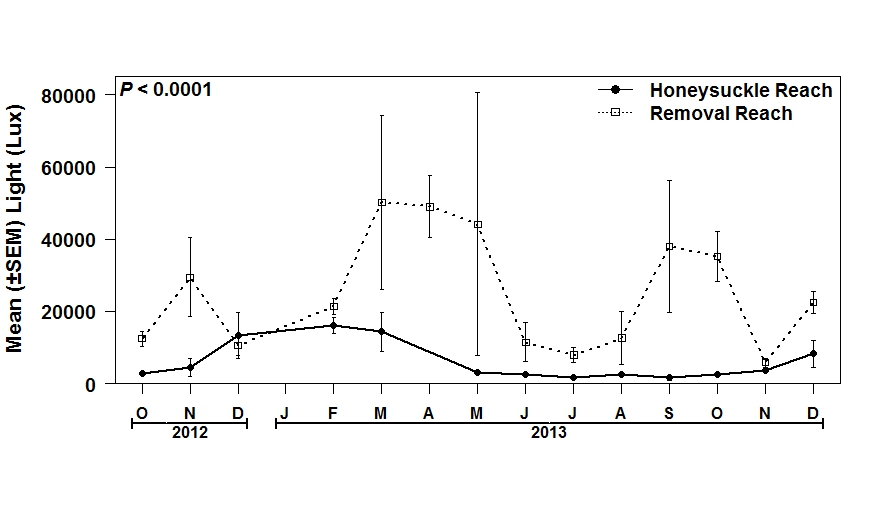 Fig. S2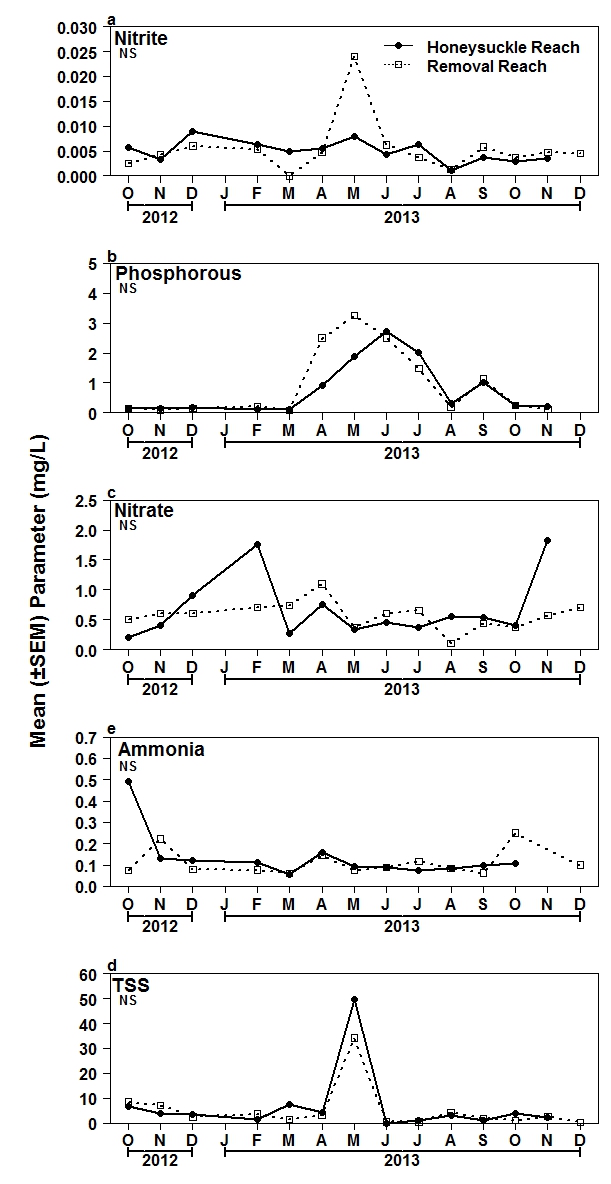 Fig. S3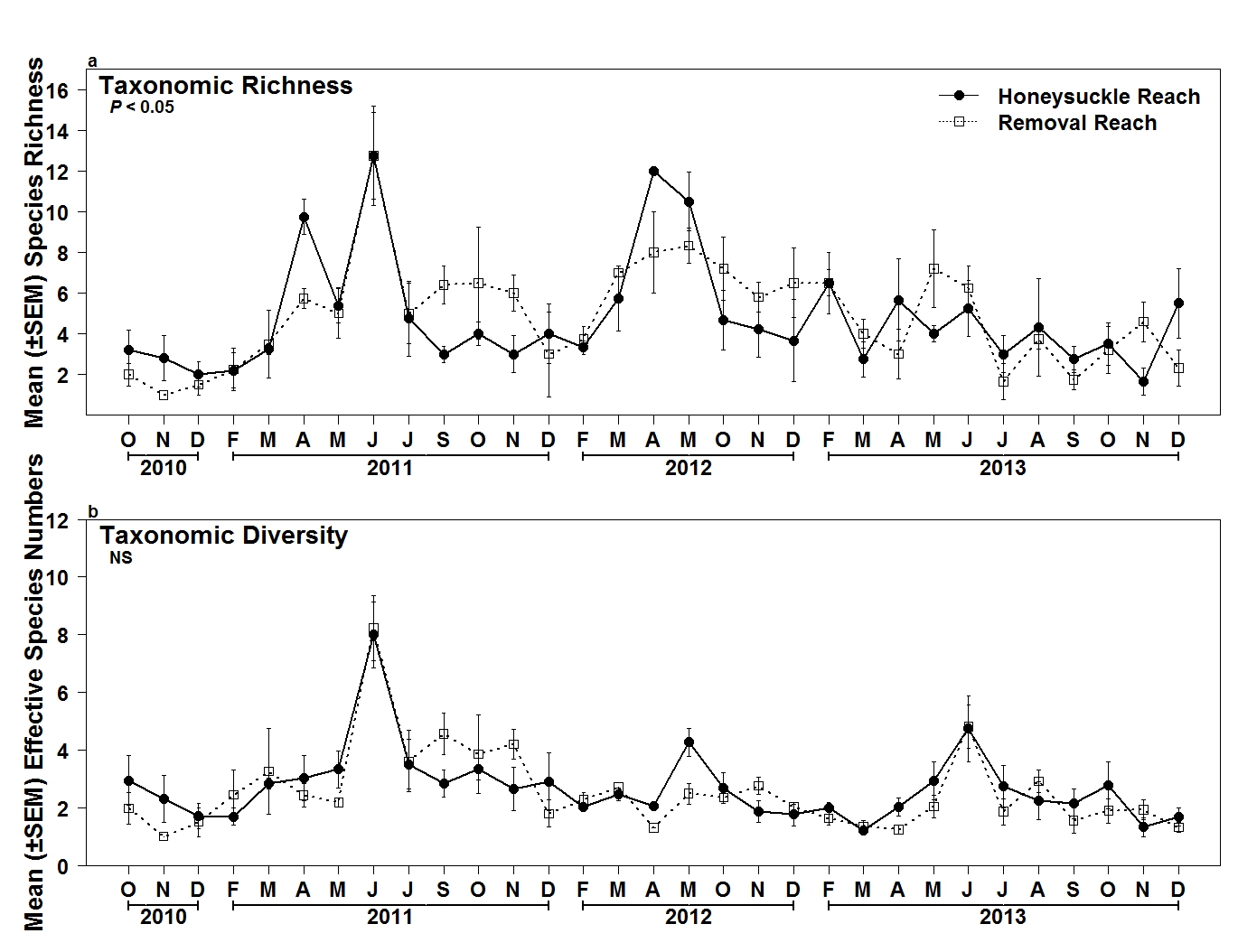 Fig. S4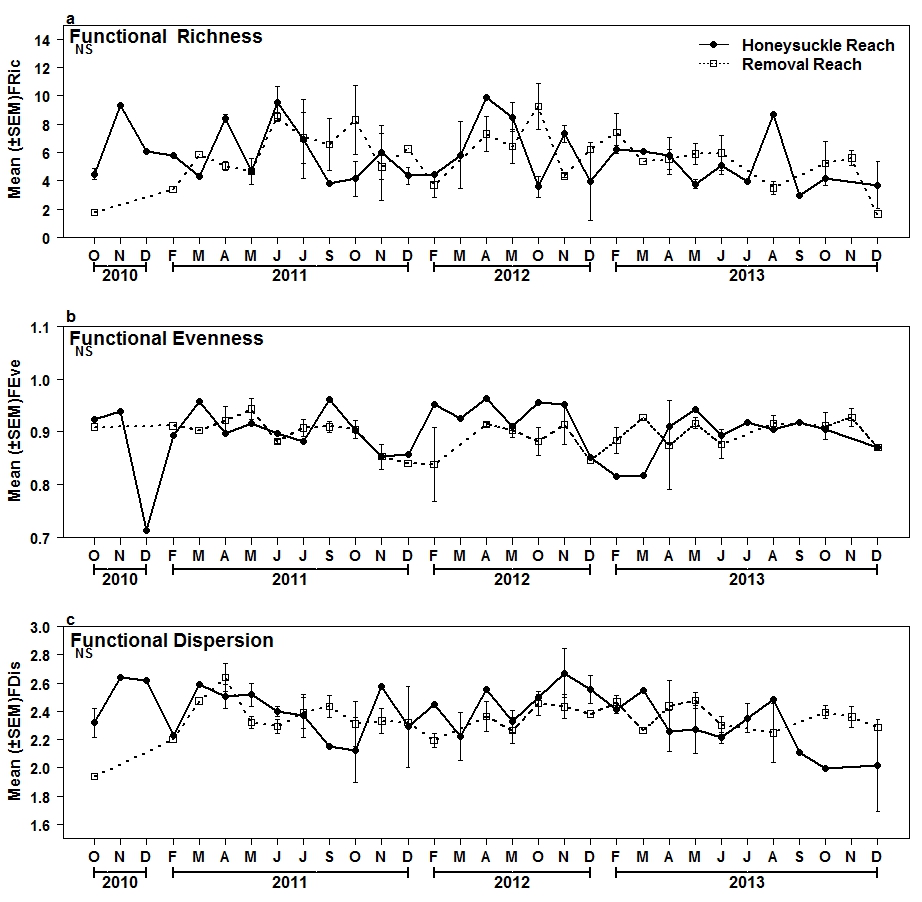 Fig. S5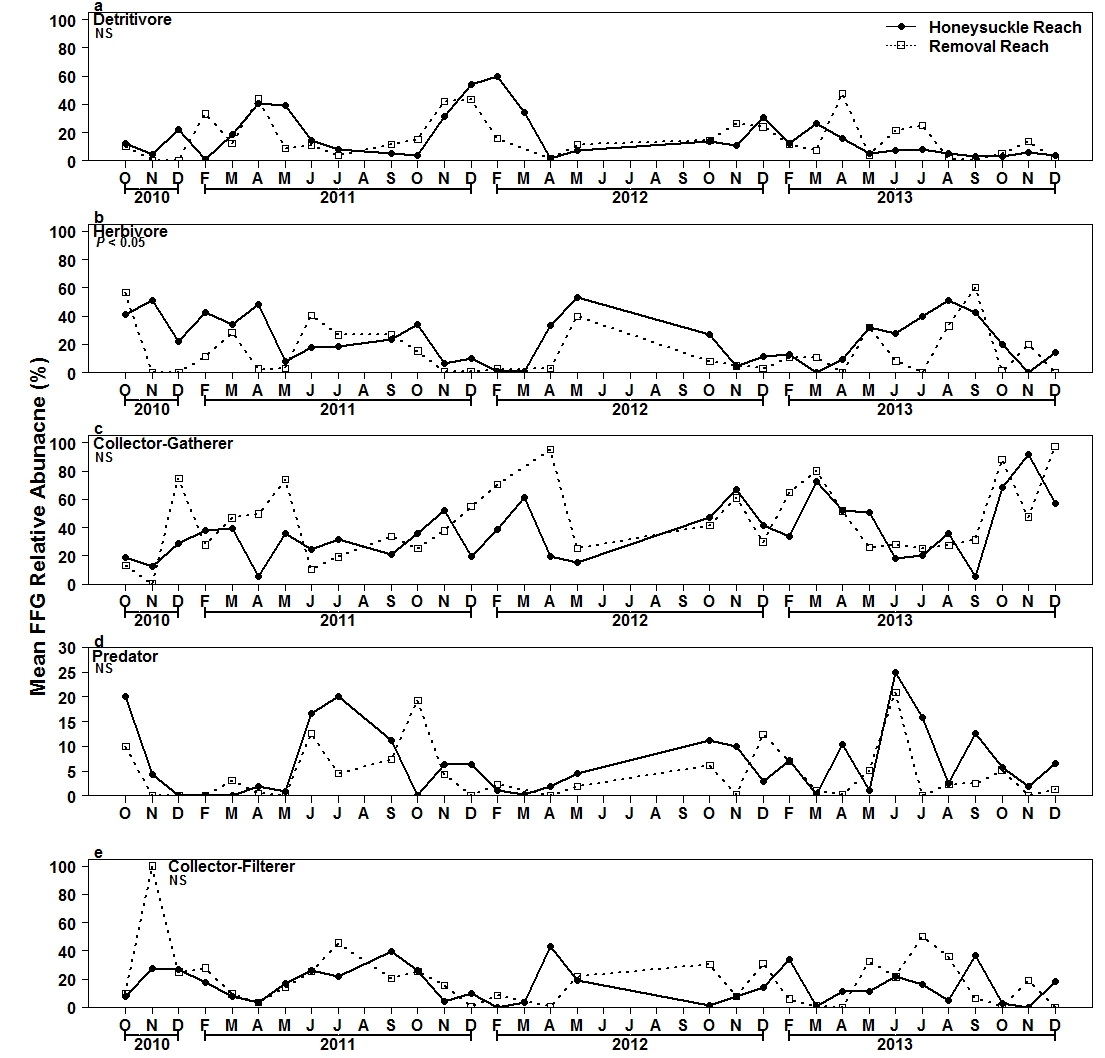 EcologyEcologyEcologyLife HistoryLife HistoryMorphologyMorphologyOrderTaxaTrophic HabitatThermal PreferenceHabitatVoltinismDevelopmentRespirationSize at MaturityCitationsDipteraChironomidae (Diamesinae)CGCold/Cool StenothermalSprawlerUnivoltineFast SeasonalGillSmall5, 6DipteraSimulium (Simuliidae)CFCool/Warm EurythermalClingerBi- or MultivoltineFast SeasonalTegumentSmall5, 6, 9DipteraTipulidaeDCool/Warm EurythermalBurrowerUnivoltineSlow SeasonalGillMedium5, 6DipteraDasyhelea (Ceratopogonidae)CGCold/Cool StenothermalSprawlerUnivoltineFast SeasonalGillSmall6, 9DipteraEmpididaePCool/Warm EurythermalSprawlerUnivoltineSlow  SeasonalTegumentMedium5, 6DipteraCeratopogon (Ceratopogonidae)PCool/Warm EurythermalSprawlerUnivoltineFast SeasonalTegumentSmall5, 6DipteraPsychoda (Maruina)CGCold/Cool StenothermalBurrowerBi- or MultivoltineFast SeasonalTegumentSmall5, 6, 9DipteraForcipomyia (Ceratopogonidae)CG Cold/Cool StenothermalSprawlerUnivoltineFast SeasonalGillSmall6, 9DipteraAtrichopogon (Ceratopogonidae)PCool/Warm EurythermalSprawlerSemivoltineFast SeasonalTegumentSmall6, 9DipteraCulicoides (Ceratopogonidae)PCold/Cool StenothermalBurrowerUnivoltineFast SeasonalGillSmall6, 9DipteraMaruinaHCold/Cool StenothermalClingerUnivoltineFast SeasonalTegumentSmall6HaplotaxidaNaididaeDCool/Warm EurythermalBurrowerBi- or MultivoltineNon-SeasonalTegumentSmall8, 9CerithioideaPleurocera (Pleuroceridae)HCool/Warm EurythermalClingerBi- or MultivoltineNon-SeasonalGillLarge8, 9TrichopteraCheumatopsycheCFCold/Cool StenothermalClingerUnivoltineSlow  SeasonalGillMedium5, 6TrichopteraHydropsycheCFCool/Warm EurythermalClingerUnivoltineSlow  SeasonalGillMedium5, 6TrichopteraCeratopsycheCFCool/Warm EurythermalClingerUnivoltineSlow  SeasonalGillMedium5, 6TrichopteraHydroptilaHCool/Warm EurythermalClingerUnivoltineSlow  SeasonalGillSmall5, 6PlanorboideaPhysellaHCool/Warm EurythermalClingerBi- or MultivoltineFast SeasonalAerialMedium8, 9PlanorboideaMenetus dilatatusHCool/Warm EurythermalClingerBi- or MultivoltineFast SeasonalAerialSmall8, 9BasommatophoraFerrissia (Ferrissia rivularis)HCool/Warm EurythermalClingerUnivoltineNon-SeasonalAerialSmall1, 4VeneroideaPisidiumCFCool/Warm EurythermalBurrowerUnivoltineNon-SeasonalGillSmall8, 9, 2ColeopteraStenelmis (Elmidae)CGCool/Warm EurythermalClingerSemivoltineNon-SeasonalTegumentSmall6, 9ColeopteraEctopriaHCool/Warm EurythermalClingerSemivoltineSlow  SeasonalGillMedium5, 6ColeopteraHaliplidae (Brychius)HCold/Cool StenothermalClingerBi- or MultivoltineSlow  SeasonalGillSmall7, 9ColeopteraLampyridae (Luciola ficta)PCool/Warm EurythermalClimberUnivoltineSlow  SeasonalTegumentMedium9, 3ArhynchobdellidaErpobdella punctataPWarm EurythermalClimberSemivoltineSlow  SeasonalTegumentLarge9RhynchobdellidaHelobdella fusca (H. stagnalis)PWarm EurythermalClimberBi- or MultivoltineNon-SeasonalTegumentMedium9RhynchobdellidaHelobdella stagnalisPWarm EurythermalClimberBi- or MultivoltineNon-SeasonalTegumentMedium8, 9LumbriculidaLumbriculidaeDCold/Cool StenothermalBurrowerBi- or MultivoltineNon-SeasonalTegumentLarge8, 9TricladidaPlanariidae (Turbellaria)PCool/Warm EurythermalClimberBi- or MultivoltineFast SeasonalTegumentMedium8EphemoropeteraBaetidae (Baetis)CGCool/Warm EurythermalSwimmerBi- or MultivoltineFast SeasonalGillSmall6HemipteraMicrovelia (Planorbidae)PCool/Warm EurythermalSkaterBi- or MultivoltineFast SeasonalAerialSmall5, 6ZygopteraAgriaPCool/Warm EurythermalClingerSemivoltineSlow  SeasonalTegumentMedium6ZygopteraCalopteryxPCool/Warm EurythermalClimberSemivoltineSlow SeasonalGillLarge5, 6AmphipodaGammarusDCold/Cool StenothermalSwimmerUnivoltineNon-SeasonalGillMedium8, 9AmphipodaHyalellaDCold/Cool StenothermalClimberBi- or MultivoltineNon-SeasonalGillSmall8, 9CopepodaCopepodaDCool/Warm EurythermalSwimmerBi- or MultivoltineNon-SeasonalTegumentSmall8DecapodaOrconectes rusticusDCool/Warm EurythermalClimberSemivoltineNon-SeasonalGillLarge7, 8, 9IsopodaCaecidoteaDCold/Cool StenothermalClingerBi- or MultivoltineNon-SeasonalGillMedium8, 9ParameterW-ValueP-ValueDensity1807.5< 0.0010Diversity2460.0   0.4434Richness0167.5< 0.0001Functional Richness0188.0   0.5077Functional Evenness0200.0   0.9553Functional Dispersion0271.0   0.4400Collector-Gatherer2008.5   0.0760Collector-Filterer2190.0   0.6453Herbivore3241.0   0.0138Predator1380.5   0.3023Detritivore2014.5   0.9625Canopy Cover4986.0< 0.0001Light Availability0063.0< 0.0001Phosphorous0445.5   0.7444Nitrite0296.5   0.9932Nitrate0352.5   0.3145Ammonia0422.0   0.1642TSS0365.0   0.9419Honeysuckle ReachHoneysuckle ReachRemoval ReachRemoval ReachOrderTaxaTotal AbundanceRelative AbundanceTotal AbundanceRelativeAbundanceDipteraChironomidae403247.98979755.05DipteraSimulium10401.2444802.52DipteraTipulidae2400.2910900.61DipteraDasyhelea1800.212500.14DipteraEmpididae1300.154600.26DipteraCeratopogon300.04200.01DipteraCyclorrhaphas-Brachycera200.02100.01DipteraPsychoda200.02600.03DipteraForcipomyia100.01200.01DipteraAtrichopogon000.00200.01DipteraCulicoides000.00400.02DipteraDolchopodidae000.00100.01DipteraEphydridae000.00100.01DipteraMaruina000.00200.01DipteraMuscidae000.00100.01HaplotaxidaNaididae306636.49560131.47CerithioideaPleurocera43305.1523601.33TrichopteraCheumatopsyche18602.2132601.83TrichopteraHydroptila9301.1149502.78TrichopteraHydropsyche4100.4913200.74TrichopteraCeratopsyche600.076400.36PlanorboideaPhysella8901.0617000.96PlanorboideaMenetus dilatatus 400.05000.00BasommatophoraFerrissia100.01100.01VeneroideaPisidium7700.922500.14ColeopteraStenelmis6500.777900.44ColeopteraEctopria300.04300.02ColeopteraHaliplidae200.02000.00ColeopteraLampyridae100.01000.00ArhynchobdellidaErpobdella punctata4100.495100.29LumbriculidaLumbriculidae2600.312600.15TricladidaPlanariidae2500.303400.19RhynchobdellidaHelobdella stagnalis1700.201000.06RhynchobdellidaHelobdella fusca100.01200.01EphemeropteraBaetidae1200.142100.12HemipteraMicrovelia300.04000.00HemipteraHomoptera200.02300.02CollembolaActaletidae200.02000.00CollembolaBourletiella100.01000.00CollembolaSpinactaletes100.01200.01CollembolaHypogastruridae000.00100.01ZygopteraArgia100.01200.01ZygopteraCalopteryx100.01400.02AmphipodaGammarus100.01400.02AmphipodaHyalella000.00100.01CopepodaCopepoda100.015100.29DecapodaOrconectes rusticus100.01300.02LepidopteraNoctuidae100.01000.00HydrachnidiaHydrachnidia000.00300.02IsopodaCaecidotea000.00100.01Total8403100.0017798100.00Species Richness4043TaxonomicTaxonomicTaxonomicFunctionalFunctionalFunctionalGrouping FactorR2F-StatisticP-ValueR2F-StatisticP-ValueStream Reach0.01353.80560.00040.00962.39690.0402Season0.06506.08970.00010.04293.57040.0001Reach × Season0.01661.55500.03570.00930.77690.6820Spring0.04592.60140.01900.01250.68590.5786Summer0.04511.60640.09790.06492.36060.0471Autumn0.03442.85540.00470.00890.71960.6032Winter0.14590.75510.62530.22941.19730.3092Grouping FactorOrderOrderTaxaObserved ValueP-ValueSpringDipteraDipteraAtrichopogon*0.2260.010SpringDipteraDipteraCeratopogon*0.182<0.001SpringDipteraDipteraCulicoides0.217<0.001SpringTricladidaeTricladidaePlanariidae0.258<0.001SpringEphemeropteraEphemeropteraBaetidae0.253<0.001SpringAmphipodaAmphipodaHyalella*0.210<0.001SpringHydrachnidiaHydrachnidiaHydrachnidia*0.2000.020SummerDipteraDipteraEmpididae*0.132<0.001DipteraDipteraTipulidae*0.201<0.001ColeopteraColeopteraStenelmis*0.197<0.001ColeopteraColeopteraEctopria0.129<0.001ColeopteraColeopteraHaliplidae0.143<0.001ColeopteraColeopteraLampyridae*0.160<0.001CerithioideaCerithioideaPleurocera0.142<0.001PlanorboideaPlanorboideaMenetus dilatatus0.184<0.001PlanorboideaPlanorboideaPhysella0.158<0.001BasommatophoraBasommatophoraFerrissia*0.163<0.001ArhynchobdellidaArhynchobdellidaErpobdella punctata*0.237<0.001RhynchobdellidaRhynchobdellidaHelobdella fusca*0.210<0.001RhynchobdellidaRhynchobdellidaHelobdella stagnalis*0.210<0.001TrichopteraTrichopteraHydroptila0.118<0.001TrichopteraTrichopteraCeratopsyche0.094<0.001TrichopteraTrichopteraCheumatopsyche0.106<0.001TrichopteraTrichopteraHydropsyche0.126<0.001LumbriculidaLumbriculidaLumbriculidae*0.2780.020ZygopteraZygopteraAgria0.176<0.001ZygopteraZygopteraCalopteryx*0.217<0.001AmphipodaAmphipodaGammarus0.195<0.001CopepodCopepodCopepoda*0.2370.041DecapodaDecapodaOrconectes rusticus*0.227<0.001HemipteraHemipteraMicrovelia*0.249<0.001IsopodaIsopodaCaecidotea*0.181<0.001AutumnDipteraDipteraPsychoda*0.183<0.001ColeopteraColeopteraEctopria0.1740.010ColeopteraColeopteraHaliplidae0.1490.010CerithioideaCerithioideaPleruocera0.1800.041PlanorboideaPlanorboideaMenetus dilatatus0.1910.020PlanorboideaPlanorboideaPhysella0.185<0.001TrichopteraTrichopteraHydropsyche0.1480.010TrichopteraTrichopteraCeratopsyche0.1280.011TrichopteraTrichopteraCheumatopsyche0.127<0.001TrichopteraTrichopteraHydroptila0.1400.010ZygopteraZygopteraAgria0.2240.041AmphipodaAmphipodaGammarus0.2250.020WinterDipteraDipteraChironomidae*0.1320.010WinterDipteraDipteraCulicoides0.222<0.001WinterDipteraDipteraDasyhelea0.199<0.001WinterTricladidaTricladidaPlanariidae0.247<0.001WinterEphemeropteraEphemeropteraBaetidae0.252<0.001